Criminal Justice Program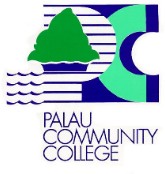 Student Learning Outcome MappingCourse (CLO), Program (PLO), Institutional (ILO)Program Description: This program is designed to provide students with knowledge, skills and proper work habits/attitudes necessary for employment or for the pursuit of a higher education in the field of criminal justice.PLO-ILO MappingCLO-PLO-ILO MappingCJ 109 - Physical Fitness and TrainingThe emphasis of this course is to prepare the pre-service students for the Palau Police Academy’s physical training and to assist the in-service police officer in meeting and maintaining standard police department physical training requirements.CJ 111 - Introduction to Criminal JusticeThis course will introduce students to the historical development, philosophy, operation, and language of the criminal justice system. It provides an overview of the agencies of the criminal justice system, their interrelationships, and the procedures used to apprehend, adjudicate, and treat criminal offenders. The roles of law enforcement officer, courtroom participants, and corrections personnel are also examined.CJ 113 - Juvenile JusticeThis introductory course provides students with a broad historical and theoretical background of the structures and functions of agencies and institutions that make up the juvenile justice system. Students are introduced to the principles and procedures of arrest, detention, adjudication, treatment and placement of the juvenile offender.CJ 115 - Police Patrol OperationsThis course will provide students with a broad and theoretical background of police patrol philosophies and practices. It also examines duties, extent of authority, field patrol techniques, and responsibilities of a uniformed patrol officer in traffic law enforcement and investigation.CJ 120 - Introduction to Law EnforcementThis course will introduce students to roles of the various municipal, county, state, federal, and military law enforcement agencies in maintaining law and order. The roles of police in a democratic society, the training and selection of police personnel to fulfill their role, and the liability of police for inadequate performance of their duties will also be examined.CJ 121 - Introduction to Corrections and Correctional AdministrationThe course will introduce students to the historical background in corrections and correctional administration as well as in the treatment and prevention programs. It will also cover contemporary issues that are applicable to correctional administration and policy as well as treatment theories and techniques that may be applicable to jails, prisons, probations and parole.CJ 122 - Community RelationsThis course introduces students to the importance and impact of professionalism, ethical conduct, and human relations between the community and the criminal justice system. Major emphasis is on the relations between law enforcement and the community.CJ 200 - Self-Defense IThe primary aim of this course is to provide an introduction to self-defense tactics with an emphasis on punching, kicking, grabbing, and throwing techniques.CJ 201 - Self-Defense IIThe emphasis of this course is on more advanced application of self-defense techniques with the emphasis on executing counterattacking moves and defensive maneuvers. It will also introduce defenses against multiple attackers and disarming of armed attackers.CJ 203 - Introduction to CriminologyThis course will introduce students to the field of criminology as a tool to understanding crime causation, and a method for treatment, change, control, and ultimately crime prevention. It will bridge the gap between criminological theory and practice.CJ 204 - Police Report WritingThe major emphasis of this course is placed on the report writing process, interviewing techniques, note-taking methods, and report writing terminology that will help students become better report writers.CJ 211 - Criminal Law and ProcedureThis course will provide students with the nature and purposes of criminal law and general principles of criminal responsibility and defenses. This course also covers the basic elements of criminal offenses and criminal procedure with an emphasis on the challenges placed on police during investigation, prosecutorial practice and the requirements of a fair trial.CJ 212 - Legal Aspects of EvidenceThis course covers the history, development, and philosophy of law as it relates to constitutional evidence and procedural consideration and in its application to such areas as arrests, search and seizure, kinds and degrees of evidence, and rules governing admissibility of evidence in court. Case studies and individual rights are reviewed in light of judicial decisions and interpretations.CJ 222 - Introduction to Criminal InvestigationThis course introduces students to the investigations process, qualities and skills needed in investigating, the personnel and tools needed for investigations, and the types of investigations. Overview of crime scene processing, preservation and processing of criminal evidence and interview and interrogation methods are also covered.CJ 224 – InternshipThis course provides the student with practical training in criminal justice related fields. With the assistance of an instructor-coordinator, the student is assigned to work under a supervisor in a governmental department or a private business firm in order to learn through actual work experience.Program Learning OutcomesInstitutional Learning OutcomesEffectively and clearly apply the basic skills of writing, reading, and speaking in the criminal justice field.Explain the history, organization, and functions of each of the agencies of the criminal justice system.Explain the effects of substantive and procedural criminal law in the criminal justice system.Demonstrate the knowledge and understanding of ethical conduct and appropriate work performance and approaches when dealing with crime, law, and administration of justice.Critical Thinking and Problem Solving: Analyze and solve problems by using informed judgment based on evidence, sound reasoning, and/or creativity to differentiate facts from opinions and to specify solutions and their consequences.Communication: Effectively communicate, both orally and in writing, thoughts in a clear, well-organized manner to persuade, inform and/or convey ideas in academic, work, family and community settings.Quantitative and Technological Competence: Use mathematical skills appropriate to our technological society by analyzing and solving problems that are quantitative in nature and use technology for informational, academic, personal and professional needs.Diversity: Understand and appreciate differences in cultures and behaviors between the self and others by demonstrating respect, honesty, fairness, and ethical principles in both personal and professional life.Civic Responsibility: Apply the principles of civility and morality to situations in the contexts of a healthy family, work, community, environment and world.Aesthetics: Apply numerous means of inquiry to experience and appreciate the values of arts and nature.PLOsILOsILOsILOsILOsILOsILOsPLOsILO 1ILO 2ILO 3ILO 4ILO 5ILO 6PLO 1XXXXXPLO 2XXXXXPLO 3XXXXXPLO 4XXXXXCLOStudents will be able to:PLOPLOPLOPLOILOILOILOILOILOILOCLOStudents will be able to:PLO 1PLO 2PLO 3PLO 4ILO 1ILO 2ILO 3ILO 4ILO 5ILO 61. Combine abdominal strength and proper mental attitude to overcome physical demands of the Law Enforcement academy.XXX2. Combine upper body strength and proper mental attitude to overcome physical demands of the Law Enforcement academy.XXX3. Combine physical strength and stamina to overcome aerobic and physical demands of the Law Enforcement academy.XXXCLOStudents will be able to:PLOPLOPLOPLOILOILOILOILOILOILOCLOStudents will be able to:PLO 1PLO 2PLO 3PLO 4ILO 1ILO 2ILO 3ILO 4ILO 5ILO 61. Explain the concepts of crime and criminal justice.XXXXXXXX2. Describe the structure, organization, and functions of the components of the criminal justice system: law enforcement, courts, and corrections.XXXXXXXX3. Explain the development of the juvenile justice system and its functions.XXXXXCLOStudents will be able to:PLOPLOPLOPLOILOILOILOILOILOILOCLOStudents will be able to:PLO 1PLO 2PLO 3PLO 4ILO 1ILO 2ILO 3ILO 4ILO 5ILO 61. Describe the history, philosophy, and development of the juvenile justice system and the agencies comprising the juvenile justicesystem.XXXXX2. Discuss the causes, classification, and kinds ofdelinquents.XXXXX3. Explain the handling of juvenile delinquents and identify procedures used in handling ofdelinquents by the police.XXXXXXXX4. Explain court proceedings when dealing withjuveniles.XXXXXXXX5. Explain treatment and placement of juvenile delinquents, and explain the issues in societythat impact juvenile justice.XXXXXXCLOStudents will be able to:PLOPLOPLOPLOILOILOILOILOILOILOCLOStudents will be able to:PLO 1PLO 2PLO 3PLO 4ILO 1ILO 2ILO 3ILO 4ILO 5ILO 61. Explain the basic function, duties, roles and operations of police patrol officers and trafficdivision personnel.XXXXXXXX2. Explain the importance of knowing,understanding, and applying ethical conduct, values, and principles.XXX3. Discuss the legal requirements and procedures that officers should follow when carrying out all their duties and responsibilities.XXXXXXXXX4. Discuss the basics of officer survival and describe future trends in police patroloperations.XXXXXXXCLOStudents will be able to:PLOPLOPLOPLOILOILOILOILOILOILOCLOStudents will be able to:PLO 1PLO 2PLO 3PLO 4ILO 1ILO 2ILO 3ILO 4ILO 5ILO 61. Explain the legal framework for various levelsof Law Enforcement agencies.XXXXX2. Explain the various international law enforcement bodies, agreements, and the different types and functions of federal law enforcement agencies using the U.S. and Palau’s counterpart as examples.XXXXXXX3. Explain the different types of State, County andMunicipal Law Enforcement Agencies and their functions.XXXX4. Explain the roles, selection, hiring, and trainingof law enforcement officers in a democratic society.XXXXXX5. Explain the liability for ineffective police practices and poor performances of law enforcement officers and discuss current issuesin law enforcement.XXXXXCLOStudents will be able to:PLOPLOPLOPLOILOILOILOILOILOILOCLOStudents will be able to:PLO 1PLO 2PLO 3PLO 4ILO 1ILO 2ILO 3ILO 4ILO 5ILO 61. Summarize the history and development ofcorrections and identify, compare and contrast the various programs and services.XXXX2. Identify the types of corrections institutions and discuss the experiences and rights of different corrections populations.XXXX3. Summarize innovations and directions in the corrections field including the role of research,personnel training, and careers in corrections.XXXXXXCLOStudents will be able to:PLOPLOPLOPLOILOILOILOILOILOILOCLOStudents will be able to:PLO 1PLO 2PLO 3PLO 4ILO 1ILO 2ILO 3ILO 4ILO 5ILO 61. Explain the concept of Community Relations and discuss why community relations is becoming critical in the control and eliminationof crime.XXXXX2. Explain the impact of communitydemographics and subgroups on community relations.XXXXX3. Describe the key problems in the CriminalJustice System and discuss their impact on community relations.XXXXXX4. Identify and discuss community relationsservices and programs.XXXXXCLOStudents will be able to:PLOPLOPLOPLOILOILOILOILOILOILOCLOStudents will be able to:PLO 1PLO 2PLO 3PLO 4ILO 1ILO 2ILO 3ILO 4ILO 5ILO 61. Explain and demonstrate the differencebetween the “yin” and “yang” in self-defense.XXXXX2. Demonstrate basic punching and kickingtechniques.XXXX3. Demonstrate basic grabbing and throwingtechniques.XXXX4. Demonstrate different striking techniques.XXXX5. Demonstrate self-defense techniques.XXXXCLOStudents will be able to:PLOPLOPLOPLOILOILOILOILOILOILOCLOStudents will be able to:PLO 1PLO 2PLO 3PLO 4ILO 1ILO 2ILO 3ILO 4ILO 5ILO 61. Demonstrate counterattack moves.XXXX2. Demonstrate defensive maneuvers.XXXX3. Demonstrate defensive maneuvers againstmultiple attackers.XXXX4. Demonstrate gun retention techniques.XXXX5. Demonstrate disarming techniques.XXXXCLOStudents will be able to:PLOPLOPLOPLOILOILOILOILOILOILOCLOStudents will be able to:PLO 1PLO 2PLO 3PLO 4ILO 1ILO 2ILO 3ILO 4ILO 5ILO 61. Discuss the history and development ofcriminology.XXXX2. Discuss the nature and extent of crime.XXXXX3. Discuss the theories of crime causation.XXX4. Describe the types of crimes in society.XXXXCLOStudents will be able to:PLOPLOPLOPLOILOILOILOILOILOILOCLOStudents will be able to:PLO 1PLO 2PLO 3PLO 4ILO 1ILO 2ILO 3ILO 4ILO 5ILO 61. Conduct a thorough interview designed toelicit relevant facts in light of the elements of crimes in the Palau Criminal Code.XXXXXX2. Explain terms used in standard Palau police forms, fill out the forms correctly, and outline acrime report.XXXXX3. Produce an organized and coherent police report in two different styles and incorporate required elements into a paragraph-stylepolice report.XXXXXXCLOStudents will be able to:PLOPLOPLOPLOILOILOILOILOILOILOCLOStudents will be able to:PLO 1PLO 2PLO 3PLO 4ILO 1ILO 2ILO 3ILO 4ILO 5ILO 61. Explain the concepts of criminal law, itspurpose, administration, and application in the United States and Palau.XXXXXXXX2. Identify types of crimes and their elements.XXXX3. Discuss criminal responsibility and defenses.XXXXX4. Discuss criminal procedure.XXXXXXCLOStudents will be able to:PLOPLOPLOPLOILOILOILOILOILOILOCLOStudents will be able to:PLO 1PLO 2PLO 3PLO 4ILO 1ILO 2ILO 3ILO 4ILO 5ILO 61. Discuss criminal evidence and describe thedevelopment of the rules of evidence.XXXX2. Discuss the court system and the stages of acriminal trial.XXXX3. Discuss the basic concepts of evidence andidentify types of evidence and admissibility.XXXXX4. Discuss constitutional issues pertaining to procedures and duties carried out by lawenforcement and prosecution.XXXXXXXCLOStudents will be able to:PLOPLOPLOPLOILOILOILOILOILOILOCLOStudents will be able to:PLO 1PLO 2PLO 3PLO 4ILO 1ILO 2ILO 3ILO 4ILO 5ILO 61. Demonstrate an understanding of the process of criminal investigation as well as identify thedesirable characteristics of investigators.XXXXXXXX2. Identify and describe the tools and methods used for successful investigations.XXXXXXXX3. Demonstrate an understanding of the importance of case preparation and professional court demeanor of police officersand investigators.XXXXXXXXCLOStudents will be able to:PLOPLOPLOPLOILOILOILOILOILOILOCLOStudents will be able to:PLO 1PLO 2PLO 3PLO 4ILO 1ILO 2ILO 3ILO 4ILO 5ILO 61. Demonstrate proper employee behaviors andwork habits.XXXXXXXXXX2. Perform criminal justice related tasks as assigned by a site supervisor.XXXXXXXXXX